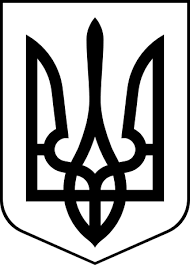 ЗДОЛБУНІВСЬКА МІСЬКА РАДАРІВНЕНСЬКОГО РАЙОНУ РІВНЕНСЬКОЇ ОБЛАСТІвосьме скликанняР І Ш Е Н Н Я від 02 листопад 2021 року                                                                              № 817Про утворення інклюзивної групи для дітей з особливими освітніми потребами в Здолбунівському закладі дошкільної освіти (ясла-садок) № 2 «Дзвіночок» Здолбунівської міської ради Рівненської області	Керуючись статтею 26 Закону України «Про місцеве самоврядування в Україні», законами України «Про освіту», «Про дошкільну освіту», Порядком організації діяльності інклюзивних груп у закладах дошкільної освіти, затвердженим постановою Кабінету Міністрів України від 10.04.2019 № 530, розглянувши клопотання Здолбунівського закладу дошкільної освіти (ясла-садок) № 2 «Дзвіночок» Здолбунівської міської ради Рівненської області                         від 20.10.2021 № 71, відповідно до поданих заяв батьків від 20.10.2021 та висновків комунальної установи «Здолбунівський інклюзивно-ресурсний центр» від 02.09.2021 № ІРЦ-85395/2021/269613, від 22.09.2021 № ІРЦ-85395/2021/269519, Здолбунівська міська радаВ И Р І Ш И Л А:       1.	 Утворити з  01 грудня  2021 року в Здолбунівському закладі дошкільної освіти (ясла-садок) № 2 «Дзвіночок» Здолбунівської міської ради Рівненської області інклюзивну групу для дітей з особливими освітніми потребами.      2.	Директору Здолбунівського закладу дошкільної освіти (ясла-садок) № 2 «Дзвіночок» Здолбунівської міської ради Рівненської області Климюк Г.П. забезпечити організацію та якісне надання інклюзивної освіти у відповідності до чинного законодавства.       3. Ввести додатково з 01 грудня 2021 року в штатний розпис закладу штатну одиницю асистента вихователя інклюзивної групи.       4. Посадовий оклад встановити згідно діючих норм оплати праці. 5.	 Контроль за виконанням даного рішення покласти на  постійну комісію  з питань освіти, охорони здоров’я, культури, спорту, соціального захисту, молодіжної політики, законності, регламенту, депутатської діяльності, етики та врегулювання конфлікту інтересів (голова комісії – Висоцький Ю.О.), а організацію виконання та якість освіти – на директора Здолбунівського закладу дошкільної освіти (ясла-садок) № 2 «Дзвіночок» Здолбунівської міської ради Рівненської області Галину КЛИМЮК.Секретар міської ради                                                           Валентина КАПІТУЛА